35 Tobías (Ver libro de Tobías)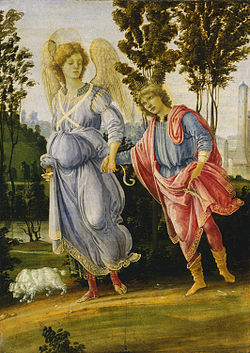     Libro de Tobit ( es un relato, probablemente simbólico y real, de un cautivo que se hace merecedor de una vida protegida por Dios debido a sus virtudes y sus buenas obras en los tiempos de esclavitud.  Tobias era un israelita que fue a la cautividad cuando Nínive destruyó a los israelitas del Norte y arraso Samaria. Estaba casado y su esposa se llamaba Ana.  Tenía un hijo con su miso nombre, Tobías. En la cautividad se conservó fiel a las leyes de los buenos israelitas: hacía limosnas, trabajaba, en ocasiones enterraba por misericordia a los muertos. Estuvo un tiempo sirviendo en La Media a Salmanasar, padre de Senaquerib. Al morir este rey debió regresar a Nínive y, como se había hecho bastante rico, dejó en préstamos parte de sus riquezas a un pariente llamado Gabael.    En Ninive le fueron mal las cosas, pues le persiguieron por sus obras de misericordia. Pero al morir el Rey Senaquerib, pudo volver a Ninive. Y allí vivió un tiempo modestamente, aunque siguió haciendo las obras de misericordia que se le presentaban    Una noche de mucho calor quedó dormido en el patio de la casa y estiércol de unas golondrinas le cayeron en los ojos y quedó ciego. Su mujer Ana tuvo que ponerse a trabajar. Y una vez que la pagaron con un cabrito. Tobías la pidió que se cerciorara de que no era robado. Ella le falto el respeto diciéndole ¿Dónde están tus obras de misericordia? ¿Son ellas las que nos tienen en esta situación?   Tobías quedó muy triste. Y pensó que pronto moriría. Para dejar a su hijo lo suficientemente bien, pensó en enviarle a la casa del pariente que había quedado con parte de sus riquezas. Y le pidió que hiciera el viaje, peligroso para aquel tiempo. Tobías hijo fue a la plaza a buscar mediante salario un compañero que le protegiera durante el viaje.   Vino a casa el elegido y Tobías  lo vio bien.   El hijo comenzó un largo viaje. El compañero le fue ayudando e instruyendo en el viaje. Lavándose en un rio, un pez grande le atacó y el compañero le pidió que lo cogiera y que le sacara la hiel, para poder curar a su padre de los ojos cuando volvieran   Llegó a Ecbatana de La Media y allí  conoció a una joven, de nombre Sara, que lloraba y pedía a Dios misericordia. Porque se había casado con siete maridos y, en la noche de bodas, un demonio los ahogaba. Su padre, Ragüel, era rico  y sufría por su hija única.     El compañero le dijo a Tobías que era su pariente y que sería importante que se casara con ella, pues era de su estirpe, era hija única y su padre era muy rico. Tobías habló con el padre, que le puso el inconveniente de la muerte de los anteriores maridos. Pero Tobías le dijo que a él no le pasaría eso. Convencido Ragüel, le entregó a Sara por esposa y prepararon la boda.  Como el tiempo pasa el compañero, que era nada menos que el ángel Rafael, mientras Tobías se quedaba celebrando la boda, fue a la casa del pariente que le debía el dinero al padre y gestionó la entrega el dinero  mediante el recibo que llevaba. Antes de marchar lo había dicho a Tobías lo que debía hacer la primera noche de su matrimonio: quemar la hiel del pez, que auyentar asial  demonio, que se llamaba Asmodeo, y que vendría a asfixiarle.  Así fue y al poco tiempo regresó con el dinero de Tobías y pidieron a Regüel que les dejara regresar a sus padres, que estarían sufriendo por su ausencia  Así fue. Como regresaba con el dinero y sobre todo con la excelente esposa que había encontrado, Tobías se sintió muy consolado. Y su dicha fue total cuando el ángel, con los restos del pez cogido por su hijo en el rio, le hizo recuperar la vista y le dio la posibilidad de vivir muchos años de vida y conocer a sus nietos y biznietos. Tobías padre quiso recompensar con mucho dinero del traído al compañero. El compañero no lo aceptó sino que se descubrió como el Angel Rafael (significa medicina de Dios)  que sirve ante el trono del Altísimo y había recibido de Dios la orden de recompensar sus buenas obras.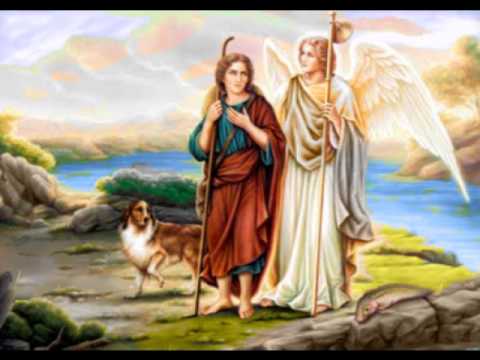 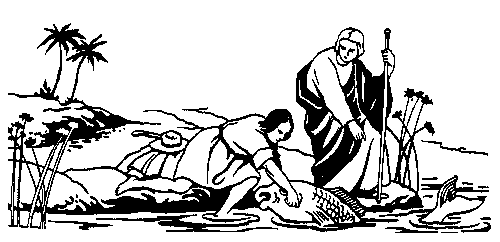 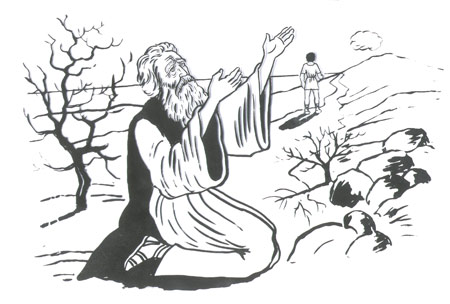 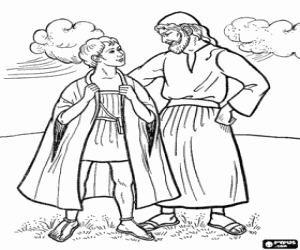 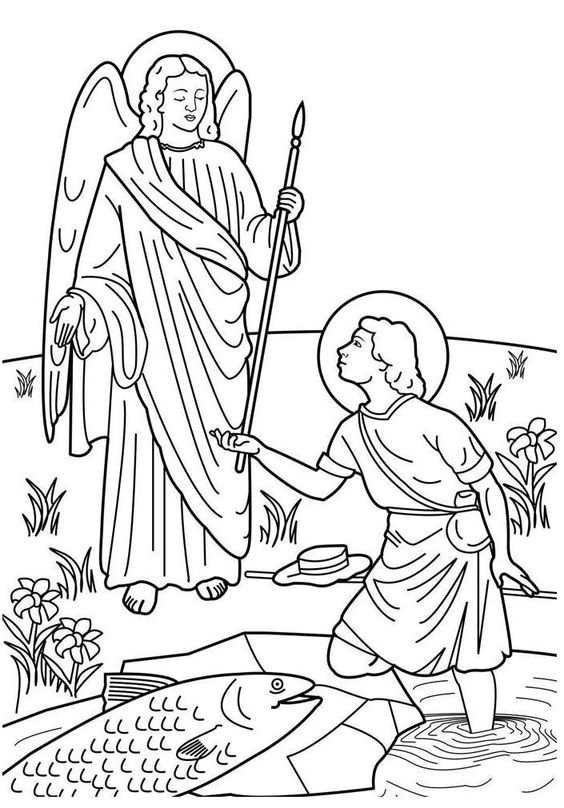 